PLANTILLA DE CALENDARIO FOTOGRÁFICO 2022                                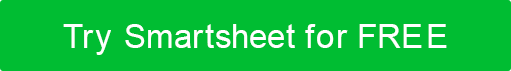 Enero 2022Enero 2022SolLUMAMIJUVISÁ12345678910111213141516171819202122232425262728293031N O T E SFebrero 2022Febrero 2022SolLUMAMIJUVISÁ12345678910111213141516171819202122232425262728N O T E SMarzo 2022Marzo 2022SolLUMAMIJUVISÁ12345678910111213141516171819202122232425262728293031N O T E SAbril 2022Abril 2022SolLUMAMIJUVISÁ123456789101112131415161718192021222324252627282930N O T E SMayo 2022Mayo 2022SolLUMAMIJUVISÁ12345678910111213141516171819202122232425262728293031N O T E SJunio 2022Junio 2022SolLUMAMIJUVISÁ123456789101112131415161718192021222324252627282930N O T E SJulio 2022SolLUMAMIJUVISÁ12345678910111213141516171819202122232425262728293031N O T E SAgosto 2022Agosto 2022SolLUMAMIJUVISÁ12345678910111213141516171819202122232425262728293031N O T E SSeptiembre 2022Septiembre 2022SolLUMAMIJUVISÁ123456789101112131415161718192021222324252627282930N O T E SOctubre 2022Octubre 2022SolLUMAMIJUVISÁ12345678910111213141516171819202122232425262728293031N O T E SNoviembre 2022Noviembre 2022SolLUMAMIJUVISÁ123456789101112131415161718192021222324252627282930N O T E SDiciembre 2022Diciembre 2022SolLUMAMIJUVISÁ12345678910111213141516171819202122232425262728293031N O T E SEnero 2023Enero 2023SolLUMAMIJUVISÁ12345678910111213141516171819202122232425262728293031N O T E SRENUNCIACualquier artículo, plantilla o información proporcionada por Smartsheet en el sitio web es solo para referencia. Si bien nos esforzamos por mantener la información actualizada y correcta, no hacemos representaciones o garantías de ningún tipo, expresas o implícitas, sobre la integridad, precisión, confiabilidad, idoneidad o disponibilidad con respecto al sitio web o la información, artículos, plantillas o gráficos relacionados contenidos en el sitio web. Por lo tanto, cualquier confianza que deposite en dicha información es estrictamente bajo su propio riesgo.